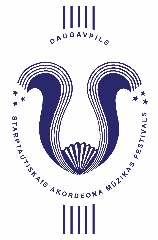 XII МЕЖДУНАРОДНЫЙ КОНКУРС МОЛОДЫХ АККОРДЕОНИСТОВ ИМЕНИ ВАЛЕРИЯ ХОДУКИНА    "ДАУГАВПИЛС - 2021 "ПОЛОЖЕНИЕXII Международный конкурс молодых аккордеонистов им. Валерия Ходукина «Даугавпилс 2021» будет проходить в рамках XVII Международного фестиваля аккордеонной музыки в г.Даугавпилс (Латвия). Конкурс организует Управление культуры самоуправления города Даугавпилс совместно с Даугавпилским Музыкальным училищем им. Станислава Брока и Латвийской ассоциацией аккордеонистов. ЦЕЛИ И ЗАДАЧИ КОНКУРСА: Способствование развития таланта молодых исполнителей игре на аккордеоне/баяне;Отображение многочисленных возможностей аккордеонной музыки посредством популяризации оригинального репертуара;Применение на практике игры сольного аккордеона/баяна с оркестром;Поддержка традиций обмена опытом в музыкально – эстетическом направлении и музыкально – педагогической сфере.УСЛОВИЯ КОНКУРСА:XII Международный конкурс молодых аккордеонистов им. Валерия Ходукина «Даугавпилс 2021» состоится с 28 по 30 октября 2021 года в формате он – лайн при помощи видеозаписей.Конкурс проводится для солистов аккордеонистов/баянистов в двух возрастных категориях – “A” и “B”: в категории “A” участвуют исполнители, учащиеся музыкальных школ в возрасте до 16 лет включительно; учащиеся музыкальных училищ (I – II курсы)в категории “B” участвуют исполнители, учащиеся музыкальных школ с 17 до 19 лет включительно; учащиеся музыкальных училищ (III – IV курсы)Конкурсные прослушивания проводятся в два тураПрограмма выступлений I тура в категории “A”полифоническое произведениеоригинальное произведение современного композитора для аккордеона/баянапроизведение по выбору конкурсанта в категории “B”Полифоническое произведение (не менее 3 голосов) Оригинальное произведение современного композитора для аккордеона/баяна.произведение по выбору конкурсанта.Программа выступлений II тура - Концерт для аккордеона/баяна с оркестромв категории “A”: Адамо Волпи - Дивертисмент № 2в категории “B”: Артем Нижник - Триптих для аккордеона с оркестром III часть.КРИТЕРИИ ОЦЕНИВАНИЯ И НАГРАЖДЕНИЯ  Для оценки художественных (музыкальных) достижений Участников конкурса Организаторы конкурса приглашают жюри, в состав которого входят выдающиеся музыканты – аккордеонисты и профессиональные педагоги. Жюри конкурса утверждает самоуправление города Даугавпилс.Жюри оценивает выступление конкурсантов по 25-ти бальной шкале. Критерии оценивания: сложность репертуара, техническая сторона исполнения, точность стиля и нотного текста, ясность и разнообразие музыкальных образов, культура выступления.  По результатам прослушиваний I тура все участники конкурса награждаются в соответствии с полученными баллами Дипломами I, II и III степени.Участники II тура определяются Организатором конкурса при согласовании с председателем Жюри на основе результатов I тура. Во II тур конкурса в обеих категориях допускаются конкурсанты, получившие в I туре Дипломы I степени.Лауреаты конкурса определяются по сумме баллов 2 туров. Победители награждаются дипломами лауреатов I, II, III места и благодарственными письмами. Сильнейшие участники в каждой категории, набравшие по итогам 2 туров наибольшее количество баллов, получают памятные призы.Преподавателям, подготовившим лауреатов и дипломантов конкурса, вручается благодарность. Благодарность получают также концертмейстеры.Всем участником дипломы будут высланы после оглашения результатов на электронную почту.ПОРЯДОК ПРОВЕДЕНИЯ КОНКУРСАXII Международный конкурс молодых аккордеонистов  им. Валерия Ходукина «Даугавпилс 2021» проводится в формате онлайн при помощи видео записей.В обеих категориях программа II тура исполняется в сопровождении концертмейстера – пианиста. Конкурсные программы обеих туров должны исполняться наизусть.Исполнение I тура всей конкурсной программы производится без остановок и редактирования записи.Нотные материалы II тура будут разосланы по просьбе участников конкурса. Заявку на участие в конкурсе необходимо прислать до 1 октября 2021 года на адрес электронной почты: viktorija.cirse@daugavpils.lvВсе участники конкурса должны прислать до 1 октября 2021 года следующие документы:Фотография участника для конкурсного буклета;Анкета участника;Запись конкурсного выступления 1 и 2  тура Участники должны поместить на платформу https://www.youtube.com/ с закрытом доступом по ссылке. Cсылки высылаются не позднее 18 октября 2021 года (но заявку выслать до 1 октября). Записи должны иметь хорошее качество, не принимаются записи, сделанные на других конкурсах.У Организаторов конкурса есть право на использование аудио-, видео- и фото материалов. Вся информация о конкурсе будет доступна на странице конкурса Facebook.Адрес:Даугавпилсское городское самоуправлениеОтдел культурыВиктория Цирсе Тел. + 371 65423601; +371 29293520Email:  viktorija.cirse@daugavpils.lv   www.kultura.daugavpils.lvХудожественный руководитель Фестиваля и kонкурса Татьяна Саратова,  тел. +37129244787  e-mail: allegra79@gmail.com        Приложение ЗАЯВКА На участие в XII Международном конкурсе молодых аккордеонистов  им. В. Ходукина «Даугавпилс - 2021»Имя: _______________________________________________________________________Фамилия: __________________________________________________________________Дата рождения:______________________________________________Страна, Город: ________________________________________Организация или учреждение от которого участвуют в конкурсе: ___________________________Курс обучения: _____________________________Педагог:__________________________________________________Концертмейстер II тура: ___________________________________Категория:_________________________________________________Программа	I тур	II тур   Kонтактный адрес,телефон, e-maill                                                                                                                                                 ___________________________________________